ПРОЕКТ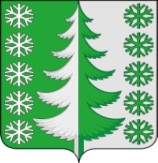 Ханты-Мансийский автономный округ – ЮграХанты-Мансийский районмуниципальное образованиесельское поселение ВыкатнойАДМИНИСТРАЦИЯ СЕЛЬСКОГО ПОСЕЛЕНИЯПОСТАНОВЛЕНИЕот 00.00.2018	                      №00п. ВыкатнойО   Порядке   установления особого противопожарного режима          В соответствии с Федеральным законом от 21 декабря 1994 года № 69-ФЗ «О пожарной безопасности», Правилами противопожарного режима в Российской Федерации, утвержденными постановлением Правительства Российской Федерации от 25 апреля 2012 г. № 390, в целях обеспечения первичных мер пожарной безопасности на территории сельского поселения Выкатной в пожароопасные периоды: 1. Утвердить прилагаемый Порядок установления особого противопожарного режима на территории сельского поселения Выкатной.2. Настоящее постановление вступает в силу после его официального опубликования (обнародования) в установленном порядке.	3. Контроль за выполнением постановления оставляю за собой.Глава сельскогопоселения Выкатной                                                                        Н.Г. ЩепёткинПриложение кпостановлению администрациисельского поселения Выкатной                                                                                      от 00.00.2018 № 00  Порядокустановления особого противопожарного режимана территории сельского поселения Выкатной1. Настоящий Порядок установления особого противопожарного режима на территории сельского поселения Выкатной (далее – поселение) разработан в соответствии с Федеральным законом от 21 декабря 1994 года № 69-ФЗ «О пожарной безопасности», Правилами противопожарного режима в Российской Федерации, утвержденными постановлением Правительства Российской Федерации от 25 апреля 2012 г. № 390.2. Противопожарный режим – правила поведения людей, порядок организации производства и (или) содержания помещений (территорий), обеспечивающие предупреждение нарушений требований пожарной безопасности и тушение пожаров.3. Основаниями для установления особого противопожарного режима на территории поселения являются:1) крушения, аварии на транспорте, перевозящем легковоспламеняющиеся и горючие жидкости или горючие газы, с аварийным выбросом в объеме 20 тонн и более;2) прорыв магистрального нефтепровода, газопровода;3) увеличение числа пожаров на территории поселения;4) аварийное отключение коммунальной системы жизнеобеспечения или электроэнергетической системы в жилых кварталах на 2 суток и более;5) сильный ветер (в том числе смерчи и шквалы) со скоростью ветра в порывах 20 и более метров в секунду;6) температура воздуха +30 градусов по Цельсию и выше в течение одной недели и более;7) крупные лесные пожары на площади 25 гектаров и более.В случае наступления вышеуказанных оснований Глава сельского поселения нормативным правовым актом устанавливает на территории сельского поселения особый противопожарный режим. Решение об установлении особого противопожарного режима является обязательным для исполнения предприятиями, организациями, учреждениями и гражданами на территории поселения.4. На период действия особого противопожарного режима на территории поселения устанавливаются дополнительные требования пожарной безопасности, предусмотренные техническими регламентами и стандартами, нормами пожарной безопасности, правилами пожарной безопасности, инструкциями и иными документами, содержащими соответственно обязательные и рекомендательные требования пожарной безопасности.5. В рамках обеспечения особого противопожарного режима на территории поселения Администрация сельского поселения разрабатывает и проводит следующие мероприятия:1) создает комиссию по борьбе с пожарами;2) принимает необходимые меры по своевременной очистке территорий населенных пунктов сельского поселения от горючих отходов и мусора;3) информирует в установленном законодательством порядке уполномоченные органы о нарушениях требования пожарной безопасности;4) организует наблюдение за противопожарным состоянием населенных пунктов поселения и прилегающим к ним зонам путем несения дежурства гражданами и работниками организаций;5) предусматривает мероприятия, исключающие возможность переброса огня от лесных пожаров на здания и сооружения населенных пунктов и на прилегающие к ним зоны;6) проводит разъяснительную работу с населением об опасности разведения костров на территории населенных пунктов и на прилегающих к ним зонах;7) своим решением может временно приостанавливать разведение костров, проведение пожароопасных работ на определенных участках, топку печей, кухонных очагов и котельных установок, работающих на твердом топливе;8) организует силами местного населения и членов добровольных пожарных дружин патрулирование населенных пунктов с первичными средствами пожаротушения, а также подготовку для возможного использования имеющейся водовозной и землеройной техники;9) организует в помощь членам добровольной пожарной охраны дежурство граждан и работников предприятий, расположенных в населенных пунктах;10) принимает иные дополнительные меры пожарной безопасности, не противоречащие законодательству Российской Федерации;11) принимает меры по скашиванию сухой травы, уборке валежника, иного горючего мусора с территорий, прилегающих к границам предприятий, организаций;12) осуществляет иные мероприятия, связанные с решением вопросов содействия пожарной охране при тушении пожаров.6. По итогам принятых мер, а также в случае снижения пожарной опасности комиссией по предупреждению и ликвидации чрезвычайных ситуаций и обеспечению пожарной безопасности сельского поселения принимается решение об отмене особого противопожарного режима. В соответствии с указанием решения издается Постановление главы сельского поселения о снятии на территории сельского поселения или ее части особого противопожарного режима.7. Контроль за осуществлением мероприятий в период особого противопожарного режима осуществляет комиссия по предупреждению и ликвидации чрезвычайных ситуаций и обеспечению пожарной безопасности сельского поселения Выкатной.